Начальная школа — самоценный, принципиально новый этап в жизни ребёнка: начинается систематическое обучение  в образовательном учреждении, расширяется сфера его взаимодействия с окружающим миром, изменяется социальный статус и увеличивается потребность в самовыражении.    С поступлением в школу ребёнок впервые начинает заниматься социально значимой, общественно оцениваемой учебной деятельностью. Все отношения учащегося с внешним миром определяются теперь его новой социальной позицией — ролью ученика, школьника.   Содержание и формы организации учебной деятельности проектируют определённый тип сознания и мышления учащихся. Центральной линией развития младшего школьника является формирование интеллектуальной деятельности и произвольности всех психических процессов. В результате обучения центральными новообразованиями ребёнка младшего школьного возраста являются: словесно-логическое мышление, произвольная смысловая память, произвольное внимание, письменная речь, произвольная речь с учётом цели и условий коммуникации, интеллектуальные операции (анализ, сравнение, классификация и др.), а также организационные, рефлексивные умения, способность к реализации внутреннего плана действий.   Образование, полученное в начальной школе, является базой, фундаментом всего последующего обучения. В первую очередь это касается сформированности навыков учиться, учиться многому, серьезно и последовательно. Сегодня начальное образование призвано решать свою главную задачу: закладывать основу формирования учебной деятельности ребенка – систему учебных и познавательных мотивов, умения принимать, сохранять, реализовывать учебные цели, планировать, контролировать и оценивать учебные действия как их результат.    Особенностью содержания современного начального образования в условиях ФГОС является не только ответ на вопрос, что ученик должен знать (запомнить, воспроизвести), но и формирование универсальных учебных действий в личностных, коммуникативных, познавательных, регулятивных сферах, обеспечивающих способность к организации самостоятельной учебной деятельности.Федеральный государственный образовательный стандарт начального общего образования представляет собой совокупность требований, обязательных при реализации основной образовательной программы начального общего образования образовательными учреждениями, имеющими государственную аккредитацию.Стандарт включает в себя требования:1.к   результатам освоения основной образовательной программы начального общего образования;2.к структуре основной образовательной программы начального общего образования, в том числе требования к соотношению частей основной образовательной программы и их объему, а также к соотношению обязательной части основной образовательной программы и части, формируемой участниками образовательного процесса;3.к условиям реализации основной образовательной программы начального общего образования, в том числе кадровым, финансовым, материально-техническим и иным условиям.Требования к результатам, структуре и условиям освоения основной образовательной программы начального общего образования учитывают возрастные и индивидуальные особенности обучающихся на ступени начального общего образования, самоценность ступени начального общего образования как фундамента всего последующего образования.Кроме основного предметного содержания ФГОС дает определение содержания тех знаний, умений и способов деятельности, которые являются надпредметными, т. е. формируются средствами каждого учебного предмета, даёт возможность объединить усилия всех учебных предметов для решения общих задач обучения, приблизиться к реализации общих целей образования. В то же время такой подход позволяет предупредить узкопредметность в отборе содержания образования, обеспечить интеграцию в изучении разных сторон окружающего мира.Обучение математике является важнейшей составляющей начального общего образования. Этот предмет играет важную роль в формировании у младших школьников умения учиться Основными целями начального обучения математике являются:Математическое развитие младших школьников.Формирование системы начальных математических знаний.Воспитание интереса к математике, к умственной деятельности.Начальное обучение математике закладывает основы для формирования приёмов умственной деятельности: школьники учатся проводить анализ, сравнение, классификацию объектов, устанавливать причинно-следственные связи, закономерности, выстраивать логические цепочки рассуждений. Изучая математику, они усваивают определённые обобщённые знания и способы действий. Универсальные математические способы познания способствуют целостному восприятию мира, позволяют выстраивать модели его отдельных процессов и явлений, а также являются основой формирования универсальных учебных действий. Универсальные учебные действия обеспечивают усвоение предметных знаний и интеллектуальное развитие учащихся, формируют способность к самостоятельному поиску и усвоению новой информации, новых знаний и способов действий, что составляет основу умения учиться.Усвоенные в начальном курсе математики знания и способы действий необходимы не только для дальнейшего успешного изучения математики и других школьных дисциплин, но и для решения многих практических задач во взрослой жизни.Обучение математике в 1-4 классе направлено на реализацию следующих задач:формирование элементов самостоятельной интеллектуальной деятельности на основе овладения несложными математическими методами познания окружающего мира (умения устанавливать, описывать, моделировать и объяснять количественные и пространственные отношения);развитие основ логического, знаково-символического и алгоритмического мышления;развитие пространственного воображения;развитие математической речи;формирование системы начальных математических знаний и умений их применять для решения учебно-познавательных и практических задач;формирование умения вести поиск информации и работать с ней;формирование первоначальных представлений о компьютерной грамотности;развитие познавательных способностей;воспитание стремления к расширению математических знаний;формирование критичности мышления;развитие умений аргументировано обосновывать и отстаивать высказанное суждение, оценивать и принимать суждения других.Решение названных задач обеспечит осознание младшими школьниками универсальности математических способов познания мира, усвоение начальных математических знаний, связей математики с окружающей действительностью и с другими школьными предметами, а также личностную заинтересованность в расширении математических знаний.Начальный курс математики является курсом интегрированным: в нём объединён арифметический, геометрический и алгебраический материал.Важнейшим условием для комфортного обучения математике, соответствующего учебному темпу каждого отдельного ребенка является создание на уроках благоприятных условий для полноценного общего интеллектуального развития каждого ученика  на уровне, соответствующем его возрастным особенностям и возможностям, и обеспечение необходимой и достаточной математической подготовки ученика для дальнейшего обучения.Математика в начальной школе должна хорошо подготовить  учащихся для дальнейшего математического образования в основной школе, это дает учащимся владение определенным объемом математических знаний и умений, которые дадут им возможность успешно изучать математические дисциплины далее на усложняющемся уровне. Однако постановка цели — подготовка к дальнейшему обучению — не означает, что курс является пропедевтическим. Своеобразие начальной ступени обучения состоит в том, что именно на этой ступени у учащихся должно начаться формирование элементов учебной деятельности. На основе этой деятельности у ребенка возникает теоретическое сознание и мышление, развиваются соответствующие способности (рефлексия, анализ, мысленное планирование); в этом возрасте у детей происходит также становление потребности и мотивов учения.В связи с этим в основу отбора содержания математического обучения в начальной школе положены следующие наиболее важные методические принципы:анализ конкретного учебного материала с точки зрения его общеобразовательной ценности и необходимости изучения в начальной школе;возможность широкого применения изучаемого материала на практике;взаимосвязь вводимого материала с ранее изученным; обеспечение преемственности с дошкольной математической подготовкой и содержанием следующей ступени обучения в средней школе;обогащение математического опыта младших школьников за счет включения в курс новых вопросов, ранее не изучавшихся в начальной школе;развитие интереса к занятиям математикой.Главный механизм реализации ФГОС – реализация технологии учебно-методического комплекта. Это касается всех учебных предметов, но особенную роль УМК играют в математике.УМК выступает как носитель содержания современного начального образования, на уровне учебного материала, форм его фиксации, как проект всего учебного процесса. Представляет систему учебных и методических пособий, нормативных документов, которые в условиях модернизации российского образования на современном этапе, реализуют цели образования по предмету, задачи развития учащихся на основе дифференциации и индивидуализации обучения, учитывая способности и интересы обучающихся. Различные компоненты УМК могут иметь книжную или другую форму, воплощающую содержание и модель учебного процесса. УМК состоят из компонентов:Основная образовательная программа образовательного учреждения.Программа по предмету.Учебники, тетради, пособия, справочники для школьников.Методические пособия для учителя.Библиотека руководителя и методиста.Пособия для контроля и оценки планируемых результатов обучения.Технология проектирования индивидуальных образовательных маршрутов.Электронные приложения.Учебно-методические комплекты по математике в начальной школе позволяют создать важные предпосылки для формирования у ученика универсальных учебных действий: умение работать по инструкции взрослого; умение работать по образцу; умение видеть ошибки и исправлять их с помощью взрослого; умение ориентироваться в учебной книге; умение оценить свою работу; умение работать в паре (взаимодействие); умение высказывать свою точку зрения и обосновывать её.Уроки математики с использованием УМК, реализуемых по ФГОС, обеспечивают: 1.        разнообразие организационных форм формирования математических знаний и умений, 2.        учет индивидуальных особенностей каждого обучающегося (включая одаренных детей и детей с ограниченными возможностями здоровья), обеспечивающих рост творческого потенциала, познавательных мотивов, 3.        обогащение форм взаимодействия со сверстниками и взрослыми в познавательной деятельности; 4.        гарантированность достижения планируемых результатов, 5.        создание основы для самостоятельного успешного усвоения обучающимися новых знаний, умений, компетенций, видов и способов деятельности.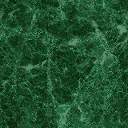 